Виртуальная выставка «Самый весенний день»(к Международному женскому дню 8 марта)Определенных традиций, связанных с Международным женским днем, не сложилось. Сейчас в этот день всех женщин, независимо от их социального статуса и возраста, поздравляют коллеги и родственники, дарят подарки и освобождают от бытовых дел. Особое место в этом празднике занимают цветы. Традиционным подарком считаются веточка мимозы и букет из тюльпанов.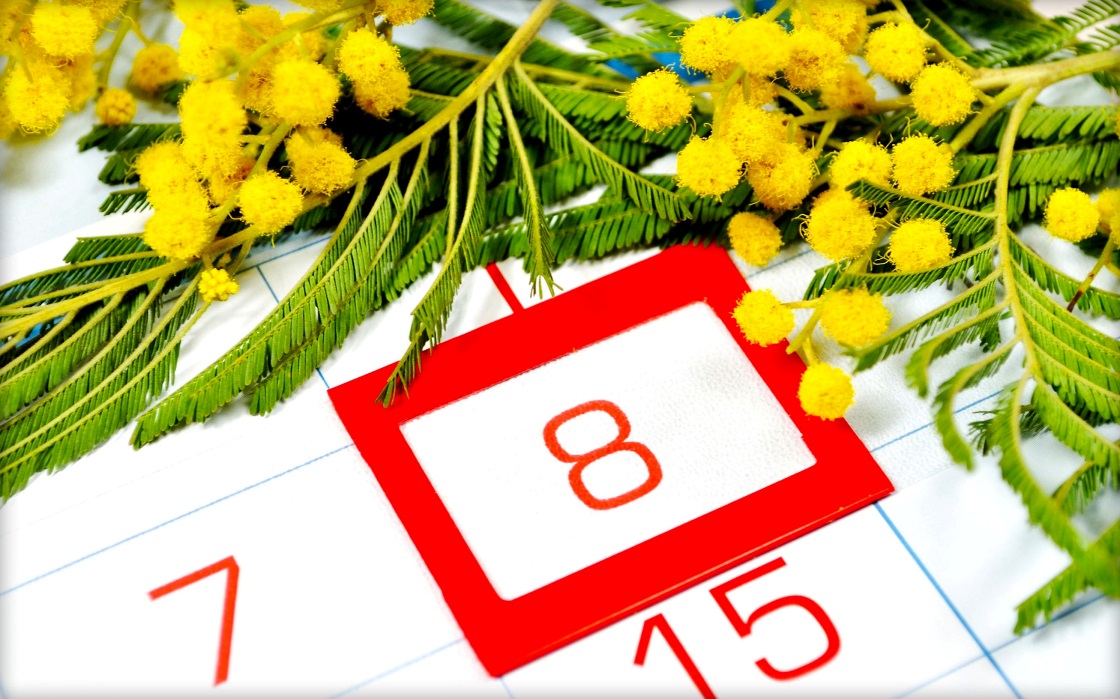 Международный женский день – важный и всеми любимый праздник. 8 марта – это день, когда по всей стране разом пустеют цветочные магазины. Причем, вопросов «кого поздравлять и почему?» обычно не возникает. 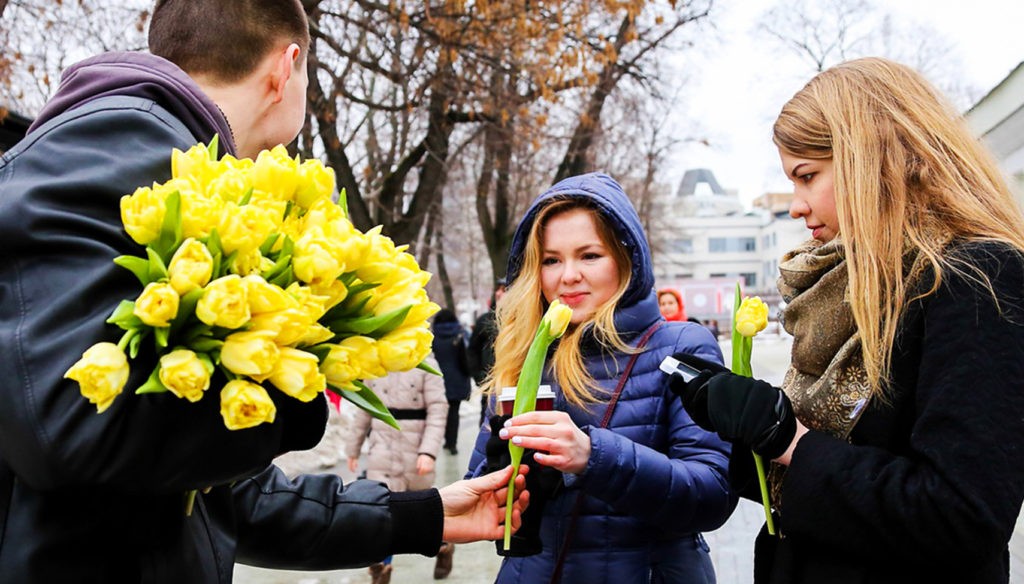 Тюльпаны – одни из первых весенних цветов, природа щедро наградила эти растения нежными шелковыми лепестками, яркой палитрой всевозможных расцветок, разнообразием форм.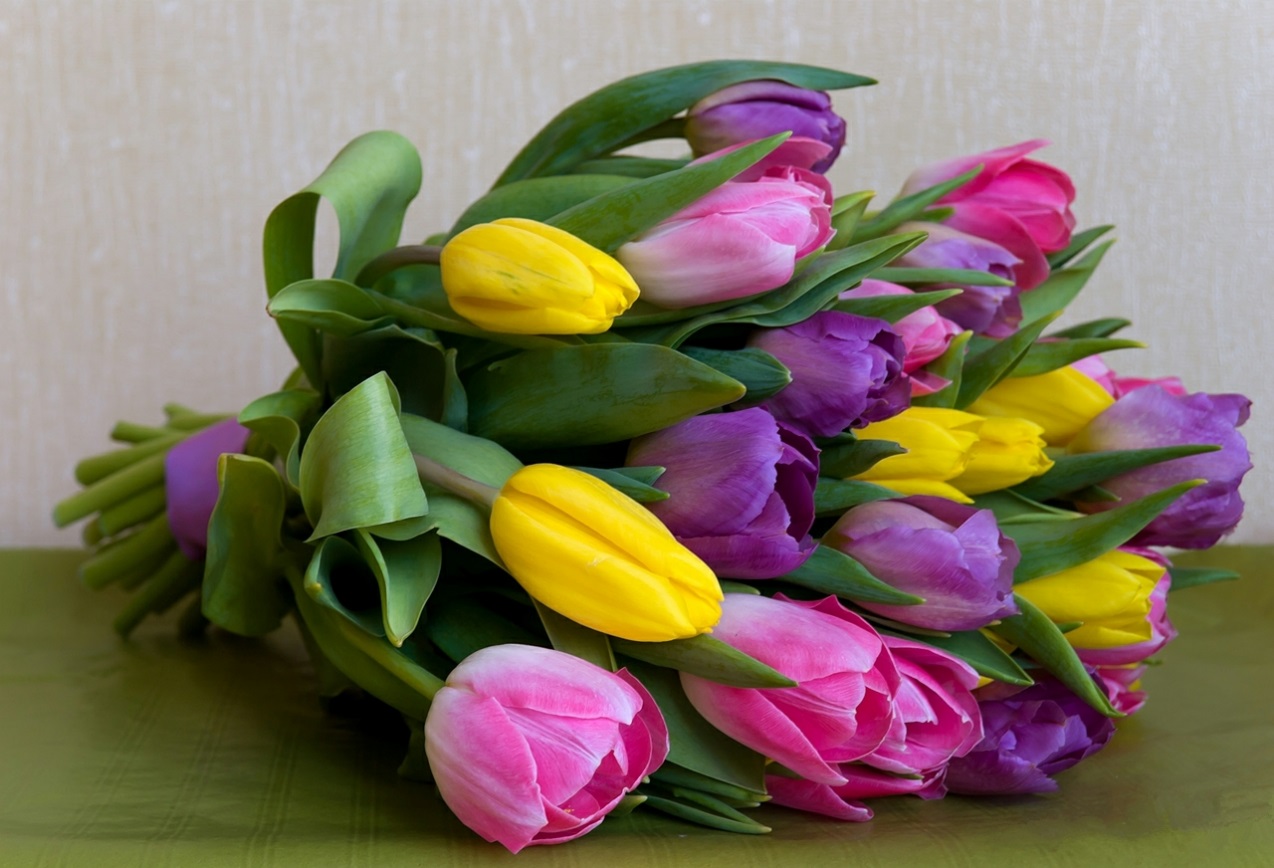 Хрупкие и таинственные они символизируют начало жизни, пришедшую весну. Их трогательная красота дарит ощущение радости, пробуждения, символизирует любовь и восхищение – вот почему на 8 Марта дарят тюльпаны любимым женщинам, сестренкам, мамам, бабушкам, коллегам. 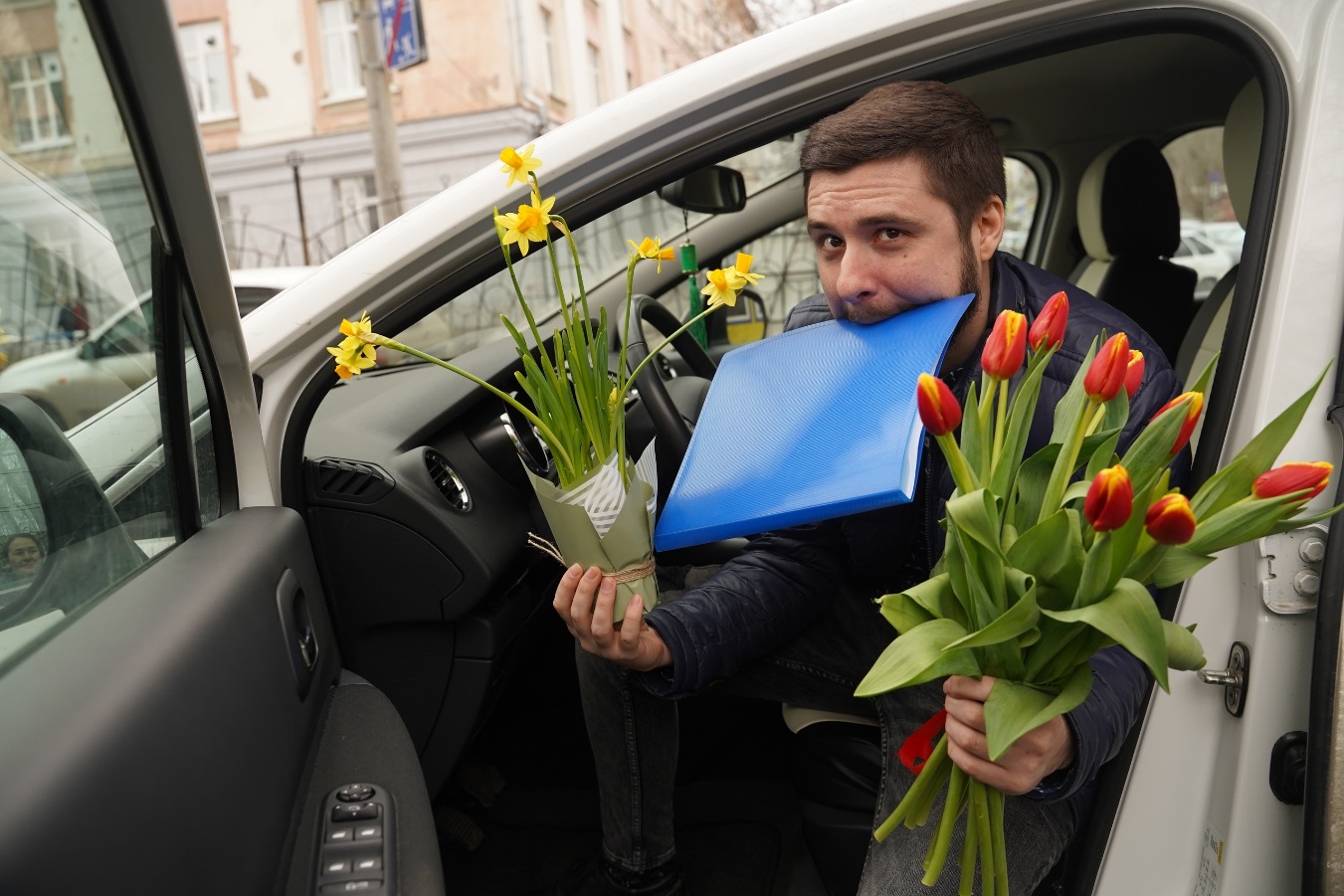 Разноцветные, яркие, с тонким нежным ароматом весны это отличный подарок для каждой леди. Охапка тюльпанов непременно поднимет настроение и доставит эстетическое наслаждение любой женщине.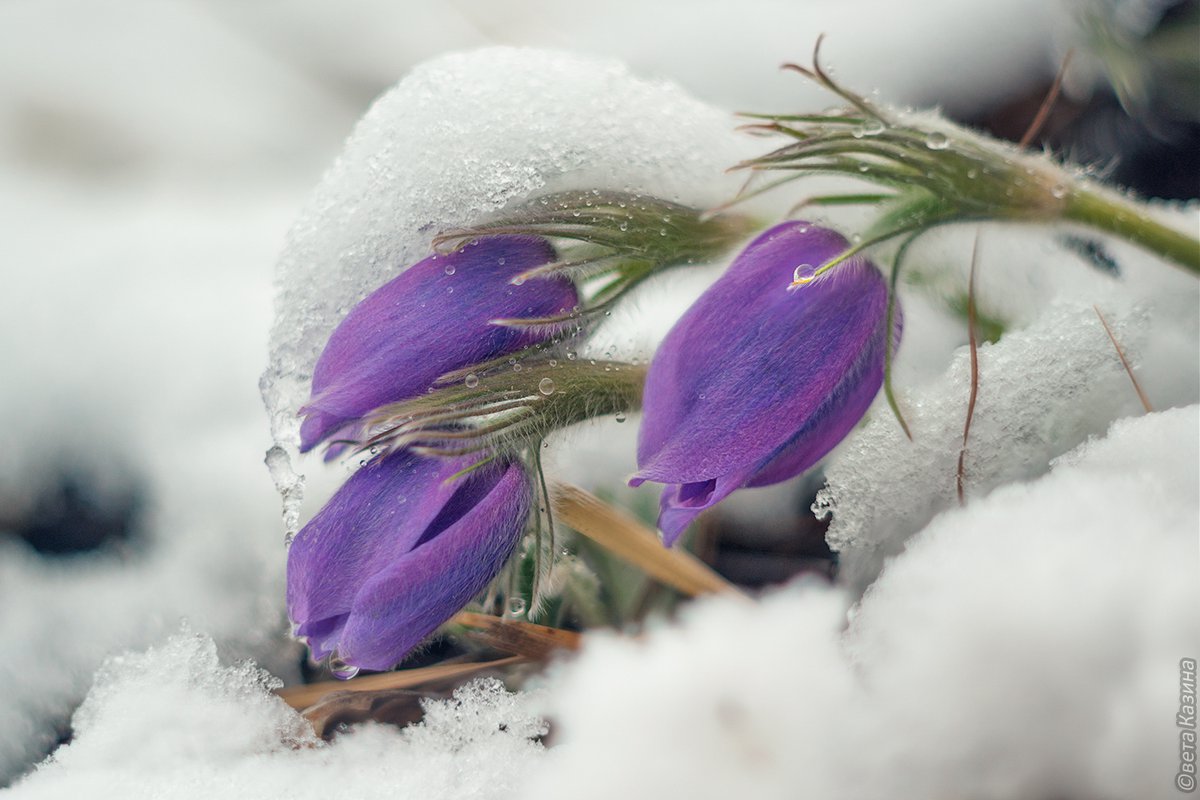                                                Еще весна крадется по предместьям,                                               Еще под снегом крепко спят цветы,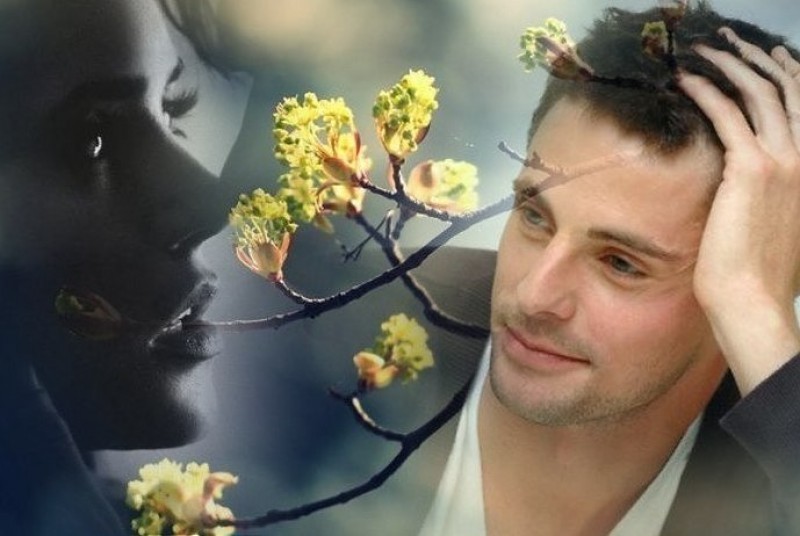 Но объявился нынче доброй вестьюВосьмое марта – праздник красоты.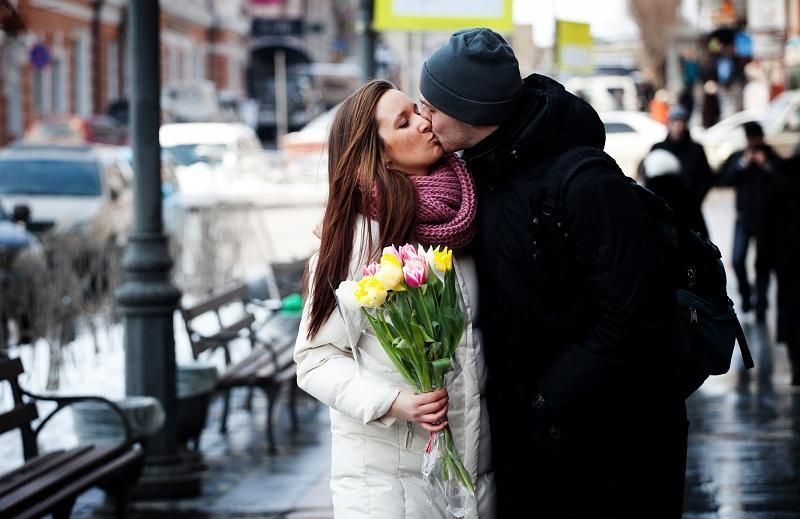 Он шествует по миру, ослепляяВсех нас в великолепии своем;И от души сегодня поздравляемВсех женщин с Международным женским днем!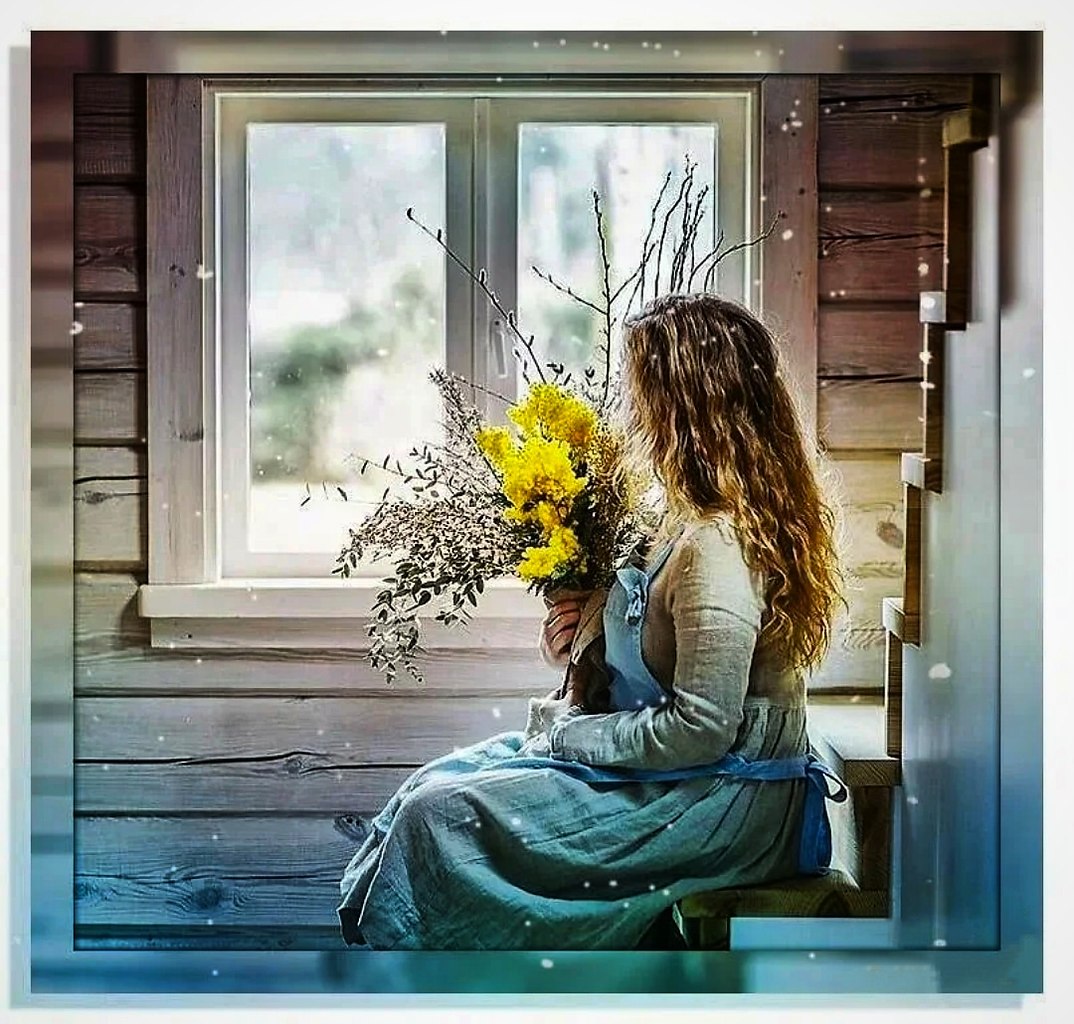 Еще зима упорствует в природе,Метет метель, и солнца не видать.Но на душе у нашего народаТепло и, вопреки погоде, благодать!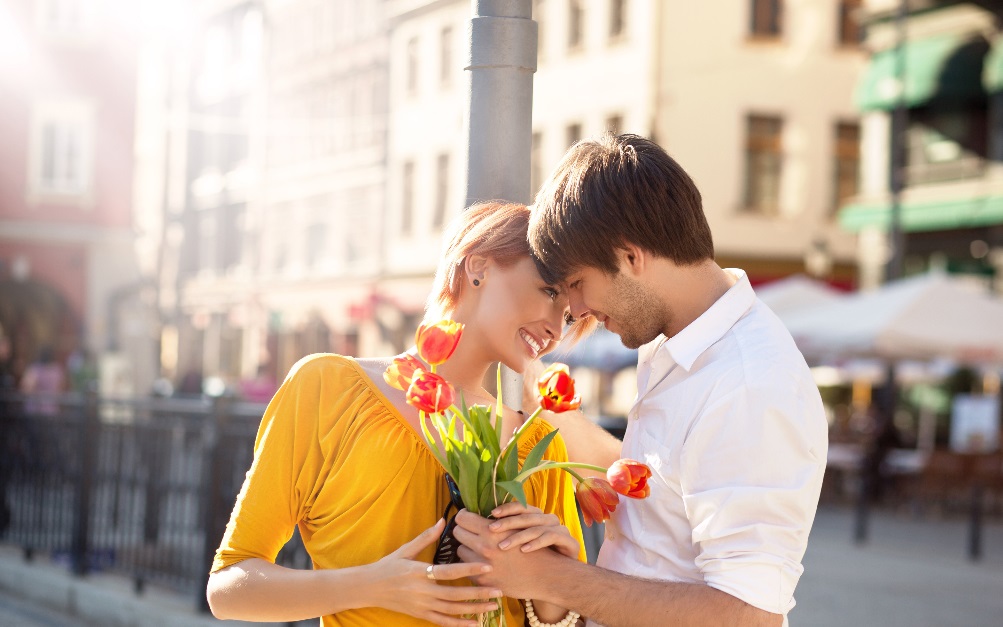 Все потому, что вы с утра красивы,И все мужчины потеряли стыд!Свернули шею и глядят игриво,На вас, на ваши ножки… без обид!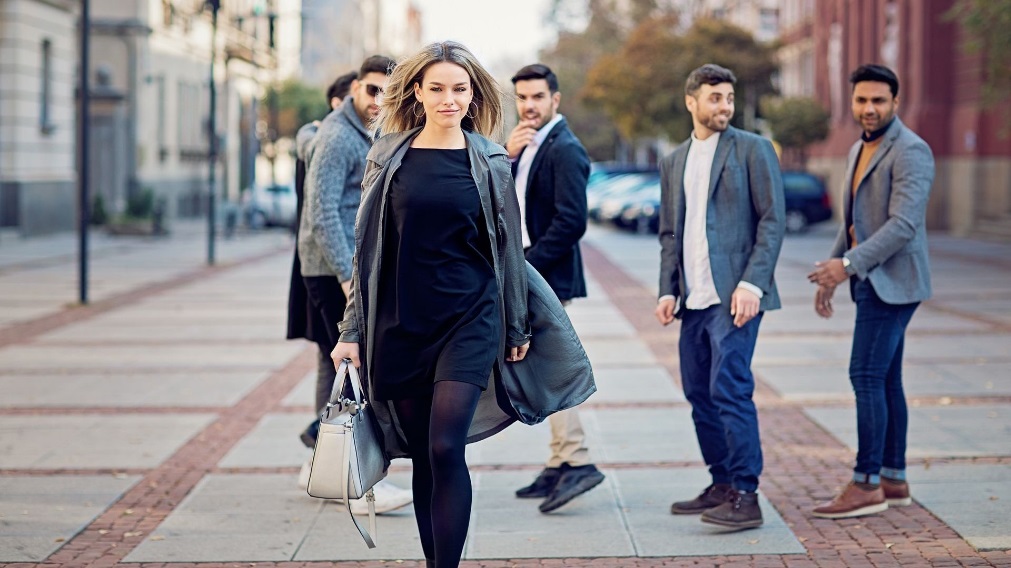 8 марта – ведь не женский праздник!Мужской он, что ни говори…Вы нас своею красотою дразните,И мы идем на поводке любви!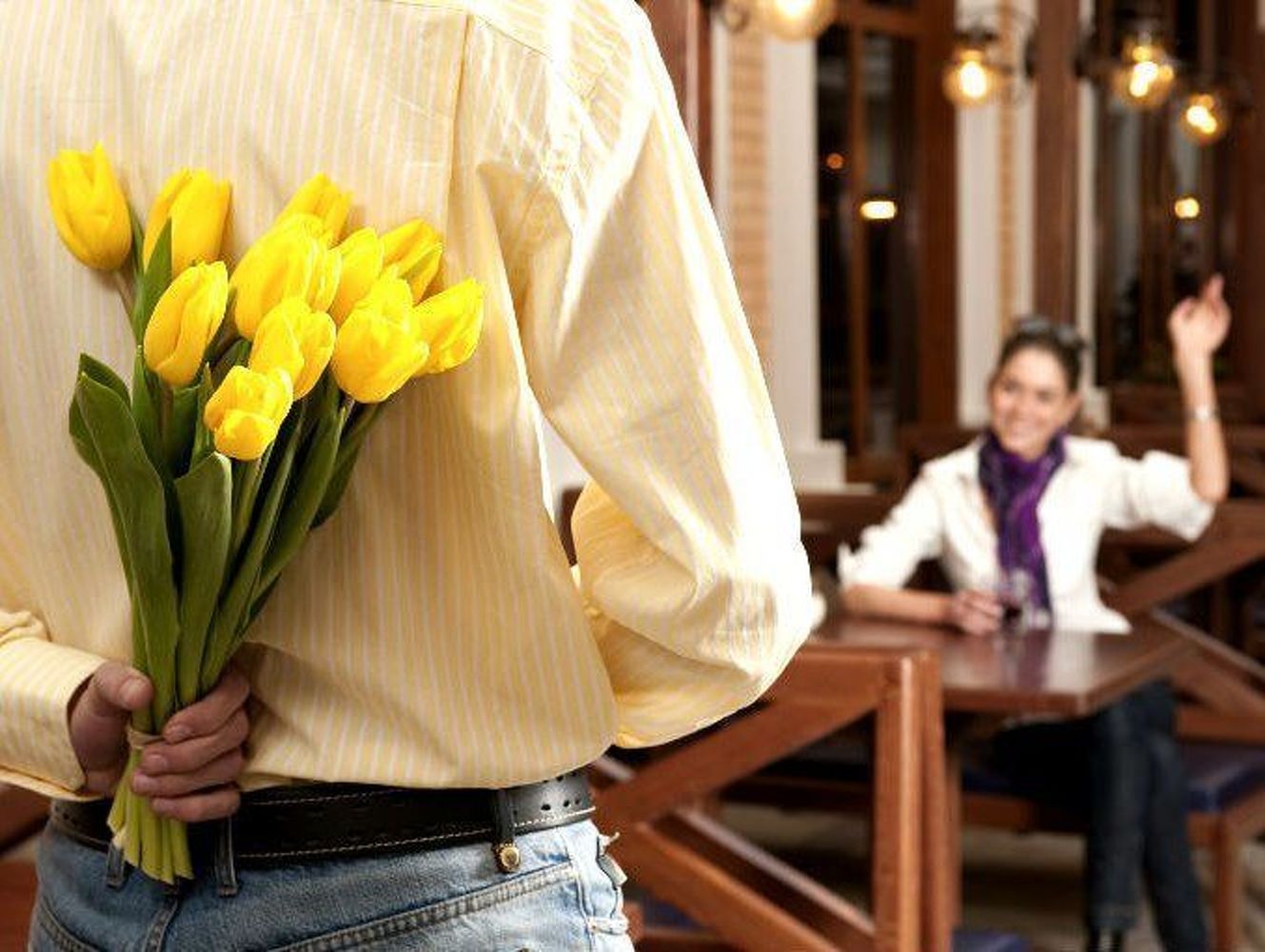 